include nyclove, equity, & access for young people with disabilitiesIs your child struggling in school?Does your child have special needs or an IEP?Do you have questions about your young person with a disability?WE can HELP FOR FREE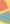 INCLUDEnyc provides one-to-one help, information resources, and workshops on topics that are important to you, at no cost.CALL us (212) 677-4660TEXT US(646) 693-3175VISIT INCLUDEnyc.orgFOR INFORMATIONAND UPCOMING WORKSHOPS